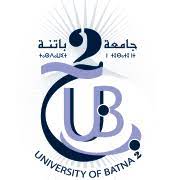 University of Mustapha Benboulaid- Batna 2Faculty of Letters and Foreign LanguagesDepartment of English Language and Literature Level: 1st year                                                                                     Teacher: A. BENHARA First Semester SHS ExamPlease read the instructions carefully before starting answering.INSTRUCTIONSQUESTIONS Part I Using your lessons materials (handout + the virtual class discussions), discuss the following questions: Are social sciences experimental? …………………………………………………………………………………………………………………………………………………………………………………………………………………………………………………………………………………………………………………………………………………………………………………………………………………………………………………………………………………………………………….What relates social sciences and humanities to learning foreign languages?……………………………………………………………………………………………………………………………………………………………………………………………………………………………………………………………………………………………………………………………………………………………………………………………………………………………………………………………………………………………………………Why are humanities more subjective than social sciences? ……………………………………………………………………………………………………………………………………………………………………………………………………………………………………………………………………………………………………………………………………………………………………………………………………………………………………………………………………………………………………………According to the anthropological definition of culture, all people have culture. How can you explain this assumption?……………………………………………………………………………………………………………………………………………………………………………………………………………………………………………………………………………………………………………………………………………………………………………………………………………………………………………………………………………………………………………Part IIAs compared to many countries in the world, Algeria is regarded as a country of a diversified and rich cultural heritage.Give at least three arguments for the cultural diversity in Algeria.…………………………………………………………………………...........……………………………………………………………………………………………………………………………………………………………………Among the different social sciences you studied, choose the one that you consider most valuable in Algeria and explain its status in an essay of (15) lines.Hints:  you can mentionits strengths and shortcomingsIts position compared to other countriesHow can it help the country to have an alternative future?            ………………………………………………………………………………………….………………………………………………………………………………………………………………………………………………………………………………………………………………………………………………………………………………………………………………………………………………………………………………………………………….            …………………………………………………………………………………………………………………………………………………………………………………………………………………………………………………………………………………………………………………………………………………………………………………………………………………………………………………………………………………………………………………………………………………………………………………………………………………………………………………………………………………………………………            ………………………………………………………………………………………………………………………………………………………………………………………………………………………………………………………………………………………………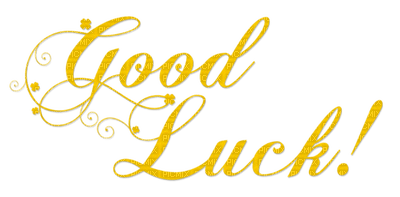 